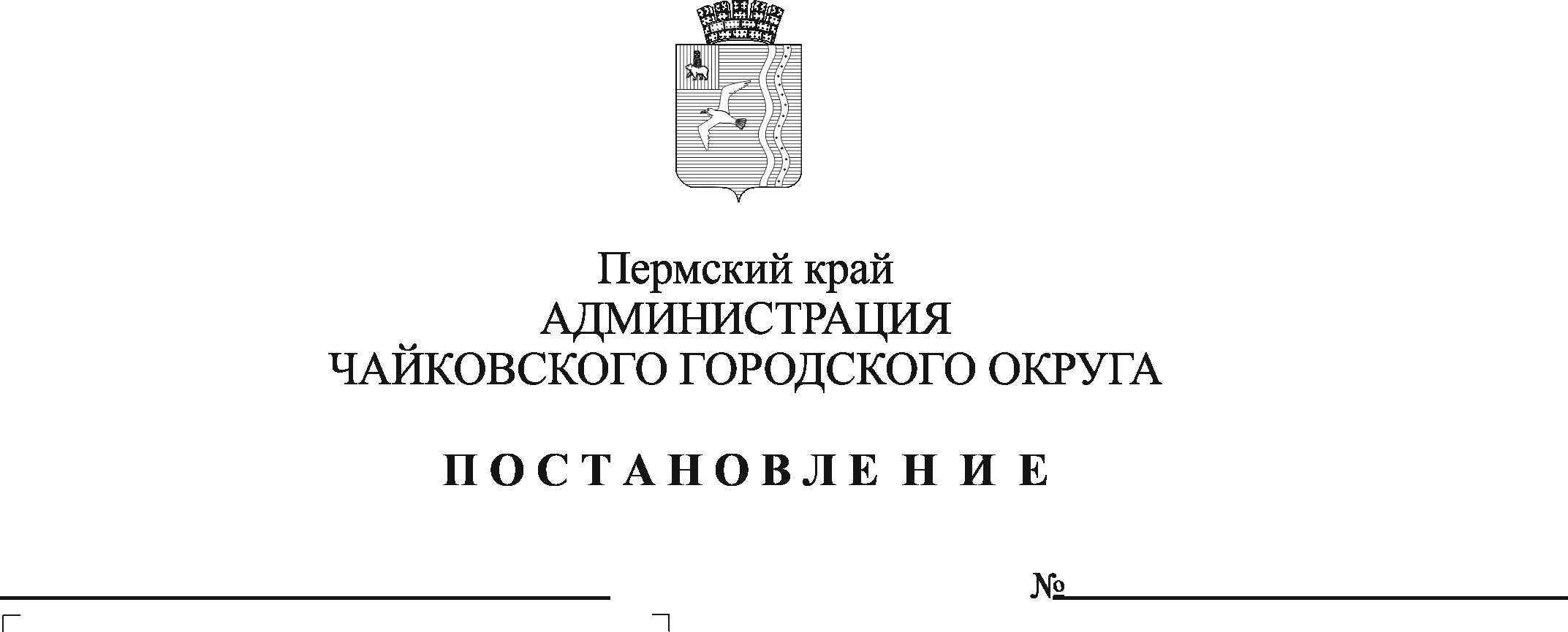 В соответствии со статьями 135, 144, 145 Трудового кодекса Российской Федерации, статьей 16 Федерального закона от 6 октября 2003 г. №131-ФЗ «Об общих принципах организации местного самоуправления в Российской Федерации», Уставом Чайковского городского округа, решением Чайковской городской Думы от 19 декабря 2018 г. №96 «Об оплате труда работников муниципальных учреждений Чайковского городского округа», постановлением администрации города Чайковского от 11 февраля 2019 г. № 153 «Об оплате труда рабочих муниципальных учреждений Чайковского городского округа»ПОСТАНОВЛЯЮ:1. Внести в Положение о системе оплаты труда работников муниципального казенного учреждения «Муниципальная пожарная охрана», утвержденное постановлением администрации Чайковского городского округа от 17 февраля 2020 г. № 146, следующее изменение:в пункте 2.4. позицию 1.1 Схемы должностных окладов работников муниципального казенного учреждения «Муниципальная пожарная охрана»:изложить в следующей редакции:2. Опубликовать постановление в муниципальной газете «Огни Камы» и разместить на официальном сайте администрации Чайковского городского округа.3. Постановление вступает в силу после его официального опубликования и распространяется на правоотношения, возникшие с 1 января 2021 г.Глава городского округа – глава администрации Чайковского городского округа                                                          Ю.Г. Востриков1.11-й квалификационный уровеньУборщик служебных помещений6019,001.11-й квалификационный уровеньУборщик служебных помещений6141,00